佛光大學動火作業安全許可申請表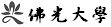 1.執行電焊、熔接、切割等相關，應完成動火作業安全許可之申請簽核。2.執行動火作業區域，若安全防護措施無法繼續維持時，應立即停止動火作業。     申請日期：  年    月   日  工程名稱：工程名稱：工程名稱：工程名稱：工程名稱：動火作業日期：     年      月      日 至      年      月      日動火作業時間：     時      分 至      時      分（本動火作業至多以7天申請為限）動火作業日期：     年      月      日 至      年      月      日動火作業時間：     時      分 至      時      分（本動火作業至多以7天申請為限）動火作業日期：     年      月      日 至      年      月      日動火作業時間：     時      分 至      時      分（本動火作業至多以7天申請為限）動火作業日期：     年      月      日 至      年      月      日動火作業時間：     時      分 至      時      分（本動火作業至多以7天申請為限）動火作業日期：     年      月      日 至      年      月      日動火作業時間：     時      分 至      時      分（本動火作業至多以7天申請為限）動火作業地點：動火作業地點：動火作業地點：廠商名稱：負責人/電話：現場聯絡人/電話：現場作業人員：      人請檢附作業人員名冊及緊急事故聯絡網。廠商名稱：負責人/電話：現場聯絡人/電話：現場作業人員：      人請檢附作業人員名冊及緊急事故聯絡網。用火內容：□配管  □焊補  □切割  □研磨  用火種類：□電焊  □氣焊  □火種  □噴燈  □燃料  用火內容：□配管  □焊補  □切割  □研磨  用火種類：□電焊  □氣焊  □火種  □噴燈  □燃料  用火內容：□配管  □焊補  □切割  □研磨  用火種類：□電焊  □氣焊  □火種  □噴燈  □燃料  用火內容：□配管  □焊補  □切割  □研磨  用火種類：□電焊  □氣焊  □火種  □噴燈  □燃料  用火內容：□配管  □焊補  □切割  □研磨  用火種類：□電焊  □氣焊  □火種  □噴燈  □燃料  使用器具： □氬焊機      台  □電焊機      台  □切割機      台  □砂輪機      台□氧氣乙炔    台  □加熱板      台  □其他                              使用器具： □氬焊機      台  □電焊機      台  □切割機      台  □砂輪機      台□氧氣乙炔    台  □加熱板      台  □其他                              使用器具： □氬焊機      台  □電焊機      台  □切割機      台  □砂輪機      台□氧氣乙炔    台  □加熱板      台  □其他                              使用器具： □氬焊機      台  □電焊機      台  □切割機      台  □砂輪機      台□氧氣乙炔    台  □加熱板      台  □其他                              使用器具： □氬焊機      台  □電焊機      台  □切割機      台  □砂輪機      台□氧氣乙炔    台  □加熱板      台  □其他                              安全防護措施：於施工前檢查，確認以下事項已確實執行(確認後打勾)□應備置可正常操作之消防器材。(滅火器     支、滅火毯       條及其他              )。□清除作業區所有可燃物、易爆物及易燃液體、粉末、棉絮和油脂---等。□應搬移易燃物體或罩上防火毯或防火布；火星撒落點應有防護措施(如鋪設防火布)。□施工設備之動力源均以開關 □上鎖 □掛卡。□電氣設備之絕緣良好，線路無破損裸露，確實接地。□以檔板遮擋火花外，並備有人員防護器材(安全眼鏡或面罩     副及其他              )。□指派現場監工及防火巡視人員，應瞭解防火器材與警報系統之位置。□置備消防防護計畫。安全防護措施：於施工前檢查，確認以下事項已確實執行(確認後打勾)□應備置可正常操作之消防器材。(滅火器     支、滅火毯       條及其他              )。□清除作業區所有可燃物、易爆物及易燃液體、粉末、棉絮和油脂---等。□應搬移易燃物體或罩上防火毯或防火布；火星撒落點應有防護措施(如鋪設防火布)。□施工設備之動力源均以開關 □上鎖 □掛卡。□電氣設備之絕緣良好，線路無破損裸露，確實接地。□以檔板遮擋火花外，並備有人員防護器材(安全眼鏡或面罩     副及其他              )。□指派現場監工及防火巡視人員，應瞭解防火器材與警報系統之位置。□置備消防防護計畫。安全防護措施：於施工前檢查，確認以下事項已確實執行(確認後打勾)□應備置可正常操作之消防器材。(滅火器     支、滅火毯       條及其他              )。□清除作業區所有可燃物、易爆物及易燃液體、粉末、棉絮和油脂---等。□應搬移易燃物體或罩上防火毯或防火布；火星撒落點應有防護措施(如鋪設防火布)。□施工設備之動力源均以開關 □上鎖 □掛卡。□電氣設備之絕緣良好，線路無破損裸露，確實接地。□以檔板遮擋火花外，並備有人員防護器材(安全眼鏡或面罩     副及其他              )。□指派現場監工及防火巡視人員，應瞭解防火器材與警報系統之位置。□置備消防防護計畫。安全防護措施：於施工前檢查，確認以下事項已確實執行(確認後打勾)□應備置可正常操作之消防器材。(滅火器     支、滅火毯       條及其他              )。□清除作業區所有可燃物、易爆物及易燃液體、粉末、棉絮和油脂---等。□應搬移易燃物體或罩上防火毯或防火布；火星撒落點應有防護措施(如鋪設防火布)。□施工設備之動力源均以開關 □上鎖 □掛卡。□電氣設備之絕緣良好，線路無破損裸露，確實接地。□以檔板遮擋火花外，並備有人員防護器材(安全眼鏡或面罩     副及其他              )。□指派現場監工及防火巡視人員，應瞭解防火器材與警報系統之位置。□置備消防防護計畫。安全防護措施：於施工前檢查，確認以下事項已確實執行(確認後打勾)□應備置可正常操作之消防器材。(滅火器     支、滅火毯       條及其他              )。□清除作業區所有可燃物、易爆物及易燃液體、粉末、棉絮和油脂---等。□應搬移易燃物體或罩上防火毯或防火布；火星撒落點應有防護措施(如鋪設防火布)。□施工設備之動力源均以開關 □上鎖 □掛卡。□電氣設備之絕緣良好，線路無破損裸露，確實接地。□以檔板遮擋火花外，並備有人員防護器材(安全眼鏡或面罩     副及其他              )。□指派現場監工及防火巡視人員，應瞭解防火器材與警報系統之位置。□置備消防防護計畫。動火作業注意事項：動火前應指派專人檢查現場，並按實際狀況採取必要之安全措施，及實施作業監督。動火期間及完工後30分鐘實施進行防火巡視；防火巡視應包括工作範圍附近、上下方樓層及牆後。作業區附近的可燃物品清除，如無法搬動之物品，應採取防火石棉布及其他絕緣材料覆蓋或阻擋。作業前應確認建築結構(包含牆壁及天花板)屬於非易燃性的，且無易燃物遮蓋。切割管線或切割通風排氣管時，應先排空管內之氣體或危害物質（含各式壓力容器管路及器材等）。加強消防演練，並能熟練操作消防器材，並應視作業性質增設可移動型滅火器材，俾能控制剛開始之火源在瞬間立即撲滅。動火作業結束後應確認以下事項：(1)火種已熄滅並予以清除；(2)滅火器等消防器材已回定位；(3) 臨時之完全隔離設施、臨時封閉之孔洞等均已拆除收歸定位；(4)工作環境已清理完成，且確認無廢棄物、油污可能引起燃(爆)之物。應置備消防防護計畫，員工應先實施完成防災教育，以確實維護安全。動火作業注意事項：動火前應指派專人檢查現場，並按實際狀況採取必要之安全措施，及實施作業監督。動火期間及完工後30分鐘實施進行防火巡視；防火巡視應包括工作範圍附近、上下方樓層及牆後。作業區附近的可燃物品清除，如無法搬動之物品，應採取防火石棉布及其他絕緣材料覆蓋或阻擋。作業前應確認建築結構(包含牆壁及天花板)屬於非易燃性的，且無易燃物遮蓋。切割管線或切割通風排氣管時，應先排空管內之氣體或危害物質（含各式壓力容器管路及器材等）。加強消防演練，並能熟練操作消防器材，並應視作業性質增設可移動型滅火器材，俾能控制剛開始之火源在瞬間立即撲滅。動火作業結束後應確認以下事項：(1)火種已熄滅並予以清除；(2)滅火器等消防器材已回定位；(3) 臨時之完全隔離設施、臨時封閉之孔洞等均已拆除收歸定位；(4)工作環境已清理完成，且確認無廢棄物、油污可能引起燃(爆)之物。應置備消防防護計畫，員工應先實施完成防災教育，以確實維護安全。動火作業注意事項：動火前應指派專人檢查現場，並按實際狀況採取必要之安全措施，及實施作業監督。動火期間及完工後30分鐘實施進行防火巡視；防火巡視應包括工作範圍附近、上下方樓層及牆後。作業區附近的可燃物品清除，如無法搬動之物品，應採取防火石棉布及其他絕緣材料覆蓋或阻擋。作業前應確認建築結構(包含牆壁及天花板)屬於非易燃性的，且無易燃物遮蓋。切割管線或切割通風排氣管時，應先排空管內之氣體或危害物質（含各式壓力容器管路及器材等）。加強消防演練，並能熟練操作消防器材，並應視作業性質增設可移動型滅火器材，俾能控制剛開始之火源在瞬間立即撲滅。動火作業結束後應確認以下事項：(1)火種已熄滅並予以清除；(2)滅火器等消防器材已回定位；(3) 臨時之完全隔離設施、臨時封閉之孔洞等均已拆除收歸定位；(4)工作環境已清理完成，且確認無廢棄物、油污可能引起燃(爆)之物。應置備消防防護計畫，員工應先實施完成防災教育，以確實維護安全。動火作業注意事項：動火前應指派專人檢查現場，並按實際狀況採取必要之安全措施，及實施作業監督。動火期間及完工後30分鐘實施進行防火巡視；防火巡視應包括工作範圍附近、上下方樓層及牆後。作業區附近的可燃物品清除，如無法搬動之物品，應採取防火石棉布及其他絕緣材料覆蓋或阻擋。作業前應確認建築結構(包含牆壁及天花板)屬於非易燃性的，且無易燃物遮蓋。切割管線或切割通風排氣管時，應先排空管內之氣體或危害物質（含各式壓力容器管路及器材等）。加強消防演練，並能熟練操作消防器材，並應視作業性質增設可移動型滅火器材，俾能控制剛開始之火源在瞬間立即撲滅。動火作業結束後應確認以下事項：(1)火種已熄滅並予以清除；(2)滅火器等消防器材已回定位；(3) 臨時之完全隔離設施、臨時封閉之孔洞等均已拆除收歸定位；(4)工作環境已清理完成，且確認無廢棄物、油污可能引起燃(爆)之物。應置備消防防護計畫，員工應先實施完成防災教育，以確實維護安全。動火作業注意事項：動火前應指派專人檢查現場，並按實際狀況採取必要之安全措施，及實施作業監督。動火期間及完工後30分鐘實施進行防火巡視；防火巡視應包括工作範圍附近、上下方樓層及牆後。作業區附近的可燃物品清除，如無法搬動之物品，應採取防火石棉布及其他絕緣材料覆蓋或阻擋。作業前應確認建築結構(包含牆壁及天花板)屬於非易燃性的，且無易燃物遮蓋。切割管線或切割通風排氣管時，應先排空管內之氣體或危害物質（含各式壓力容器管路及器材等）。加強消防演練，並能熟練操作消防器材，並應視作業性質增設可移動型滅火器材，俾能控制剛開始之火源在瞬間立即撲滅。動火作業結束後應確認以下事項：(1)火種已熄滅並予以清除；(2)滅火器等消防器材已回定位；(3) 臨時之完全隔離設施、臨時封閉之孔洞等均已拆除收歸定位；(4)工作環境已清理完成，且確認無廢棄物、油污可能引起燃(爆)之物。應置備消防防護計畫，員工應先實施完成防災教育，以確實維護安全。□上述安全防護措施等之準備工作已確實執行，並已詳讀注意事項且允諾確實遵守。施工廠商：                      現場負責人(簽名)：                   聯絡電話：            □上述安全防護措施等之準備工作已確實執行，並已詳讀注意事項且允諾確實遵守。施工廠商：                      現場負責人(簽名)：                   聯絡電話：            □上述安全防護措施等之準備工作已確實執行，並已詳讀注意事項且允諾確實遵守。施工廠商：                      現場負責人(簽名)：                   聯絡電話：            □上述安全防護措施等之準備工作已確實執行，並已詳讀注意事項且允諾確實遵守。施工廠商：                      現場負責人(簽名)：                   聯絡電話：            □上述安全防護措施等之準備工作已確實執行，並已詳讀注意事項且允諾確實遵守。施工廠商：                      現場負責人(簽名)：                   聯絡電話：            以下由本校填寫以下由本校填寫以下由本校填寫以下由本校填寫以下由本校填寫□是 □否 同意廠商在上述時間及地點實施動火作業。□是 □否 同意廠商在上述時間及地點實施動火作業。□是 □否 同意廠商在上述時間及地點實施動火作業。□是 □否 同意廠商在上述時間及地點實施動火作業。□是 □否 同意廠商在上述時間及地點實施動火作業。承辦單位承辦單位環安組環安組總務長業務承辦人單位主管